Положение  об оплате труда работников муниципального бюджетного дошкольного образовательного учреждения Раздольнинский детский сад комбинированного вида «Кораблик»(новая редакция)1. Общие положения1.1. Настоящее Положение об оплате труда работников (далее-работники учреждения) муниципального бюджетного дошкольного образовательного учреждения Раздольнинский детский сад комбинированного вида «Кораблик», подведомственного Управлению образования администрации Гурьевского муниципального округа, созданного в форме учреждения (далее - положение), разработано в целях сохранения отраслевых особенностей, связанных с условиями оплаты труда, применяемыми при исчислении заработной платы работников учреждений, реализующих общеобразовательные, дополнительные образовательные программы, и иных учреждений, подведомственных Управлению образования.1.2. Система оплаты труда работников учреждения (далее - работники) устанавливается с учетом:Единого тарифно-квалификационного справочника работ и  профессий рабочих;Единого квалификационного справочника должностей руководителей, специалистов и служащих;государственных гарантий по оплате труда;перечня видов выплат компенсационного характера;перечня видов выплат стимулирующего характера;Примерного положения об оплате труда работников муниципальных образовательных и иных организаций, подведомственных Управлению образования администрации Гурьевского муниципального округа, созданных в форме учреждений, и работников Управления образования администрации Гурьевского муниципального округа, утвержденного постановлением администрации Гурьевского муниципального округа от 14.12.2021г. №1607.единых рекомендаций Российской трехсторонней комиссии по регулированию социально-трудовых отношений;согласования с выборным профсоюзным органом.	1.3. Объем бюджетных ассигнований на оплату труда работников, предусматриваемый главным распорядителем средств областного и местного бюджетов, может быть уменьшен только при условии уменьшения объема предоставляемых учреждениями муниципальных услуг.1.4. Условия оплаты труда работников учреждений (далее - условия оплаты труда) включают размеры окладов (должностных окладов), ставок заработной платы, выплат компенсационного и стимулирующего характера.Условия оплаты труда, включая размер оклада (должностного оклада), ставки заработной платы работника, повышающие коэффициенты к окладам, ставкам заработной платы, выплаты стимулирующего характера, выплаты компенсационного характера, являются обязательными для включения в трудовой договор или в дополнительное соглашение между работодателем и работником.1.5. При выплате заработной платы работнику учреждение обеспечивает соблюдение государственных гарантий по оплате труда, установленных Трудовым кодексом Российской Федерации, федеральными законами, нормативными правовыми актами Российской Федерации, Кемеровской области - Кузбасса.1.6. Оплата труда работников, занятых по совместительству, а также на условиях неполного рабочего времени, производится пропорционально отработанному времени либо в зависимости от выполненного объема работ.Определение размеров заработной платы по основной должности, а также по должности, занимаемой в порядке совместительства, производится раздельно по каждой из должностей.1.7. Заработная плата работника предельными размерами не ограничивается.1.8. Увеличение (индексация) окладов (должностных окладов), ставок заработной платы производится путем внесения изменений в настоящее Положение или издания отдельного нормативного правового акта высшего исполнительного органа государственной власти Кемеровской области - Кузбасса.2.Порядок формирования систем оплаты труда2.1. Порядок определения расходов на оплату труда работников учреждения, распределение и использование фонда оплаты труда2.1.1. Фонд оплаты труда работников учреждения формируется на календарный год в пределах бюджетных ассигнований на обеспечение выполнения функций учреждения или объема бюджетных ассигнований на предоставление субсидий на выполнение муниципального задания, предусмотренных главным распорядителем средств местного бюджета в бюджете Гурьевского муниципального округа, с учетом нормативов финансирования, а также средств, поступающих от иной приносящей доход деятельности.Фонд оплаты труда работников казенного учреждения устанавливается в пределах выделенных ему бюджетных ассигнований в соответствии с утвержденной бюджетной сметой расходов.2.1.2. Фонд оплаты труда учреждения включает базовую и стимулирующую части фонда оплаты труда работников, а также централизованный фонд.2.1.3. Базовая часть фонда оплаты труда обеспечивает выплату гарантированной заработной платы работникам учреждения за выполнение основной и дополнительной работы.В базовую часть фонда оплаты труда включаются выплаты по установленным окладам (должностным окладам), ставкам заработной платы за выполнение основной работы, входящей в круг должностных обязанностей, с учетом повышающих коэффициентов и компенсационные выплаты за условия труда, отклоняющиеся от нормальных, и дополнительную работу, не входящую в круг должностных обязанностей, работу при совмещении профессий, расширении зоны обслуживания, увеличении объема работ или исполнении обязанностей временно отсутствующего работника (с учетом объема выполняемых работ).Компенсационные выплаты могут устанавливаться в абсолютной величине или в процентах от оклада (должностного оклада), ставки заработной платы.2.1.4. Руководитель учреждения при формировании и утверждении штатного расписания в пределах базовой части фонда оплаты труда учитывает следующее распределение базового фонда оплаты труда между категориями работающих:ФОТ б = ФОТ б пед + ФОТ б пр, где:ФОТ б - базовая часть фонда оплаты труда учреждения;ФОТ б пед	- базовая часть фонда оплаты труда педагогического  персонала;ФОТ б пр - базовая часть фонда оплаты труда прочего персонала.       2.1.5. Стимулирующая часть фонда оплаты труда обеспечивает оплату труда работникам организации в виде стимулирующих выплат за выполнение установленных показателей стимулирования работников, оплату премий и выплату им материальной помощи.Стимулирующие выплаты устанавливаются на основании положения об оплате труда работников учреждения и положения о стимулировании, согласованных с выборным органом первичной профсоюзной организации.Положение о стимулировании работников учреждения приведено в приложении № 2 к настоящему Положению.2.1.6. Конкретные размеры базовой и стимулирующей части фонда оплаты труда устанавливаются учреждением самостоятельно и указываются в положении об оплате труда.2.1.7. Доля централизованного фонда составляет не более 3 процентов от фонда оплаты труда учреждения.Конкретный процент централизуемой доли определяется учредителем учреждения в зависимости от размера фонда оплаты труда, планируемой суммы на стимулирующие выплаты с учетом результатов деятельности учреждения, объемов работ, их сложности и социальной значимости.Размер централизованного фонда определяется по формуле: ФОТ ц = ФОТ оу х ц, где:ФОТ ц - централизованный фонд;ФОТ оу - фонд оплаты труда учреждения; ц - централизуемая доля ФОТ.За счет средств централизованного фонда устанавливаются стимулирующие выплаты руководителю учреждения.2.2. Порядок исчисления заработной платы и установления окладов (должностных окладов), ставок заработной платы работникам учреждения2.2.1. Заработная плата работников учреждений включает в себя:оклад, ставку заработной платы по профессиональной квалификационной группе (далее - ПКГ);оклад (должностной оклад), ставку заработной платы;повышающие коэффициенты к окладу (должностному окладу), ставке заработной платы по занимаемой должности за работу в сельской местности и поселках городского типа, входящих в перечень населенных пунктов в Кемеровской области - Кузбассе, который приведен в приложении № 10 к настоящему Положению (далее - перечень), за специфику работы учреждения (структурного подразделения учреждения), наличие у работников ученой степени, почетного звания (учитывая специфику отрасли);персональные повышающие коэффициенты к окладу (должностному окладу), ставке заработной платы;выплаты компенсационного характера (компенсационные выплаты); выплаты стимулирующего характера (стимулирующие выплаты).2.2.2. Заработная плата работников учреждения рассчитывается по следующей формуле:ЗП = (Op) + ((Op х (K2 + КЗ)) + ((Op) х (K4)) + КВ + СВ, где:ЗП - заработная плата работника;Op - оклад (должностной оклад), ставка заработной платы, рассчитанные по формуле:Op = (О х K1) х Kc, где:О - минимальный размер оклада (должностного оклада), ставки заработной платы по ПКГ, руб.;K1 - повышающий коэффициент к окладу (должностному окладу), ставке заработной платы по занимаемой должности;Kc - повышающий коэффициент к окладу (должностному окладу), ставке заработной платы за работу в сельской местности и поселках городского типа, входящих в перечень (Kc = 1,25);K2 - повышающий коэффициент к окладу (должностному окладу), ставке заработной платы за специфику работы учреждения;КЗ - повышающий коэффициент к окладу (должностному окладу), ставке заработной платы за наличие у работника ученой степени или почетного звания;K4 - персональный повышающий коэффициент к окладу (должностному окладу), ставке заработной платы;КВ - компенсационные выплаты работнику, руб.; СВ - стимулирующие выплаты работнику, руб.2.2.3. Размер оклада (должностного оклада), ставки заработной платы работника (Op) определяется путем умножения минимального размера оклада (должностного оклада), ставки заработной платы по ПКГ на величину повышающего коэффициента по занимаемой должности (K1) в соответствии с квалификационным уровнем ПКГ.Размеры окладов (должностных окладов), ставок заработной платы работников устанавливаются по соответствующим ПКГ с учетом требований к профессиональной подготовке и уровню квалификации в соответствии с приложениями № 5 - 8 к настоящему Положению.Повышающий коэффициент к окладу (должностному окладу), ставке заработной платы работникам учреждения по занимаемым ими должностям квалификации, компетенции работника в соответствии с нормативными документами и проводимой аттестацией устанавливается по квалификационным уровням ПКГ на основе требований к профессиональной подготовке, уровню квалификации, которые необходимы для осуществления соответствующей профессиональной деятельности, с учетом стажа работы, сложности и объема выполняемой работы. Уровень квалификации присваивается работнику в зависимости от уровня подготовки, Размеры оклада (должностного оклада), ставки заработной платы и величины повышающего коэффициента по занимаемой должности устанавливаются работникам в соответствии со следующими ПКГ:профессиональные квалификационные группы должностей руководителей, специалистов и служащих в сфере образования (приложение № 5 к настоящему Положению);профессиональные квалификационные группы общеотраслевых должностей руководителей, специалистов и служащих в сфере образования (приложение № 6 к настоящему Положению);профессиональные квалификационные группы должностей руководителей, специалистов и служащих медицинских подразделений в сфере образования (приложение № 7 к настоящему Положению);профессиональные квалификационные группы профессий рабочих в сфере образования (приложение № 8 к настоящему Положению).Специалистам учреждений, работающим в сельской местности и поселках городского типа (рабочих поселках), устанавливаются повышенные на 25 процентов оклады (должностные оклады), ставки заработной платы по сравнению с окладами (должностными окладами), ставками заработной платы специалистов и служащих, осуществляющих аналогичные виды деятельности в городских условиях. В этом случае размер оклада (должностного оклада), ставки заработной платы работника (Op) определяется путем умножения размера оклада (должностного оклада), ставки заработной платы по соответствующей ПКГ на величину повышающего коэффициента по занимаемой должности (K1) по соответствующей ПКГ и на повышающий коэффициент к окладу (должностному окладу), ставке заработной платы за работу в сельской местности и поселках городского типа, входящих в перечень (Kc = 1,25).2.2.4. Размеры окладов (должностных окладов), ставок заработной платы работников специальных учреждений, а также работников учреждений, имеющих свою специфику работы, увеличиваются на повышающий коэффициент за специфику работы учреждения (K2) (приложение № 3 к настоящему Положению).Повышающие коэффициенты за специфику работы учреждения применяются к окладам (должностным окладам), ставкам заработной платы работников следующих ПКГ:должностей руководителей, специалистов и служащих в сфере образования;должностей руководителей, специалистов и служащих сферы культуры в сфере образования;должностей руководителей, специалистов и служащих общеотраслевых профессий в сфере образования;должностей руководителей, специалистов и служащих медицинских подразделений в сфере образования;общеотраслевых профессий рабочих в сфере образования.Увеличение оклада (должностного оклада), ставки заработной платы с учетом повышающего коэффициента за специфику работы учреждения образует должностной оклад (ставку), который учитывается при начислении компенсационных и стимулирующих выплат.В случае если оклад (должностной оклад), ставка заработной платы подлежат увеличению за специфику работы учреждения по двум и более основаниям, то абсолютный размер каждого увеличения исчисляется отдельно по каждому основанию исходя из оклада (должностного оклада), ставки заработной платы и соответствующего коэффициента за специфику работы учреждения. Затем оклад (ставка) суммируется с каждым увеличением, тем самым образуя повышенный оклад (должностной оклад), ставку заработной платы.2.2.5. Повышающие коэффициенты за наличие у работника ученой степени или почетного звания, указанные в приложении № 4 к настоящему Положению, применяются к окладам (должностным окладам), ставкам заработной платы работников следующих квалификационных групп:должностей руководителей, специалистов и служащих сферы образования;должностей руководителей, специалистов и служащих сферы культуры в сфере образования.Работникам, занимающим должности ПКГ руководителей, специалистов и служащих в сфере образования и имеющим ученую степень по профилю учреждения или педагогической деятельности (преподаваемых дисциплин) или почетное звание, при условии соответствия почетного звания профилю учреждения, а педагогическим работникам учреждений - при соответствии почетного звания профилю педагогической деятельности или преподаваемых дисциплин производится увеличение размера оклада работника на коэффициент за наличие у работника ученой степени или почетного звания.В случае если работник имеет два и более почетных звания, например«Заслуженный учитель Российской Федерации» и «Отличник народного просвещения», увеличение оклада (должностного оклада) ему производится один раз.Размер оклада (должностного оклада), ставки заработной платы, который учитывает наличие у работника ученой степени или почетного звания, определяется путем умножения размера оклада (должностного оклада), ставки заработной платы (Op) на повышающий коэффициент за наличие у работника ученой степени или почетного звания (КЗ) и суммируется с его окладом (Op).Применение повышающего коэффициента к окладу (должностному окладу), ставке заработной платы за наличие у работника ученой степени или звания образует новый оклад (должностной оклад), ставку заработной платы и учитывается при начислении ему иных стимулирующих и компенсационных выплат.В случае если у работника имеется несколько оснований для увеличения оклада (должностного оклада), ставки заработной платы, то оклад увеличивается на сумму повышающих коэффициентов.Увеличение размера оклада работника производится:при присуждении ученой степени доктора наук и кандидата наук - со дня принятия Министерством просвещения России решения о выдаче диплома;при присвоении почетного звания, награждении ведомственными знаками отличия, указанными в приложении № 4 к настоящему Положению,- со дня присвоения, награждения.2.2.6. В случае если оклад (должностной оклад), ставка заработной платы подлежат увеличению одновременно по нескольким повышающим коэффициентам: за специфику работы учреждения и за наличие у работника ученой степени и (или) почетного звания, то исчисление должностного оклада производится путем умножения размера оклада (должностного оклада), ставки заработной платы (Op) на сумму повышающих коэффициентов по каждому основанию (за специфику работы учреждения (K2), за наличие у работника ученой степени и (или) почетного звания (КЗ) и суммируется с его окладом (Op).Увеличение оклада (должностного оклада), ставки заработной платы с учетом повышающих коэффициентов за специфику работы учреждения, за наличие у работника ученой степени или почетного звания образует новый размер оклада (должностного оклада), ставки заработной платы и учитывается при начислении ему компенсационных и стимулирующих выплат.2.2.7. Положением об оплате труда работников учреждения предусмотрено установление персонального повышающего коэффициента.Решение о введении персональных повышающих коэффициентов принимается в учреждении с учетом обеспечения указанных выплат финансовыми средствами.Выплаты по персональному повышающему коэффициенту к окладу, ставке заработной платы носят стимулирующий характер и не образуют новый оклад.Персональный повышающий коэффициент учитывает уровень профессиональной подготовки, сложность, важность выполняемой работы, степень самостоятельности и ответственности при выполнении поставленных задач, а также опыт, стаж работы работника или другие факторы.Персональный повышающий коэффициент к окладу (должностному окладу), ставке заработной платы устанавливается на определенный период времени в течение соответствующего календарного года (квартал) Размер персонального повышающего коэффициента к окладу (должностному окладу), ставке заработной платы устанавливается в размере до 2.Учреждение самостоятельно устанавливает категорию работников, период и размер персонального повышающего коэффициента к окладу (должностному окладу), ставке заработной платы, которые отражаются в положении об оплате труда.Решение об установлении персонального повышающего коэффициента к окладу (должностному окладу), ставке заработной платы и его размерах принимается руководителем учреждения персонально в отношении конкретного работника.2.3. Порядок расчета тарифной части заработной платы педагогических работников2.3.1. Оплата труда педагогических работников, выполняющих учебную  работу определяется исходя из устанавливаемой педагогической нагрузки.Тарифная часть заработной платы педагогических работников, выполняющих учебную  работу, зависит от количества часов преподавания предмета, ставки заработной платы с учетом повышающих коэффициентов и рассчитывается по следующей формуле:ФОТ тп ((Op + (Op) х (K2 + КЗ)) х Нагр.) / Н ч + ((Op)) х (K4)), где:ФОТ тп - размер тарифной части заработной платы педагогических работников, непосредственно осуществляющих учебный (воспитательный) процесс, руб.;Op - ставка заработной платы;K2	-	повышающий	коэффициент	к	ставке	заработной	платы	за специфику работы учреждения;КЗ - повышающий коэффициент к ставке заработной платы за ученую степень,  почетное звание;K4 - персональный повышающий коэффициент к ставке заработной  платы;Нагр. - установленный объем педагогической нагрузки (в неделю) по  видам образовательных программ, часов;Н ч - установленная норма часов педагогической работы за ставку заработной платы (в неделю) по видам образовательных программ, часов.В случае если в течение года предусматривается повышение ставки  заработной платы, ее размер корректируется на повышающий коэффициент.2.3.2.Оплата труда педагогических работников общеобразовательных учреждений, учреждений дополнительного образования, осуществляющих педагогическую		работу	в	форме	обучения		и	воспитания	(далее педагогические	работники,	непосредственно	осуществляющие		учебный (воспитательный) процесс), исчисляется на основании ставок заработной платы по соответствующей ПКГ (приложение №	5	к	настоящему  Положению) с учетом повышающих коэффициентов.Тарифной	частью	заработной	платы	работников	учреждения,	заисключением педагогических работников, выполняющих учебную работу, является установленный им оклад (должностной оклад) по соответствующей ПКГ (приложение № 5 к настоящему Положению) с учетом повышающих коэффициентов.2.3.3. В случае если у работника по сравнению с предыдущим учебным годом сохранился один и тот же объем определенного вида педагогической деятельности а заработная плата работника этого вида деятельности (без учета премий и иных стимулирующих выплат) после введения новой системы стала меньше, то работнику сохраняется прежний размер заработной платы (без учета премий и иных стимулирующих выплат) по данному виду деятельности.2.3.4.Оплата труда педагогического работника, выполняющего педагогическую работу на различных должностях и имеющего квалификационную категорию по одной из них, устанавливается с учетом присвоенной квалификационной категории при условии совпадения по этим должностям должностных обязанностей, профилей работ в соответствии с приложением № 9 к настоящему Положению.2.4. Порядок изменения размеров окладов (должностных окладов), ставок заработной платы работников.2.4.1. Изменение размеров окладов (должностных окладов), ставок заработной платы работников производится в случаях:изменения группы по оплате труда учреждения - для руководителя учреждения;получения образования или восстановления документов об образовании-со дня представления соответствующего документа;присвоения квалификационной категории - со дня вынесения решения аттестационной комиссией.2.4.2. При наступлении у работника права на изменение размера ставки (оклада) в период пребывания его в ежегодном оплачиваемом или другом отпуске, а также в период его временной нетрудоспособности перерасчет заработной платы, исходя из более высокого разряда оплаты труда, производится с момента наступления этого права.2.5. Продолжительность рабочего времени, нормы часов за ставку заработной платы педагогических работников2.5.1. Продолжительность рабочего времени (норма часов педагогической работы за ставку заработной платы) для педагогических работников устанавливается исходя из сокращенной продолжительности рабочего времени не более 36 часов в неделю.Продолжительность рабочего времени педагогических работников включает преподавательскую (учебную) работу, воспитательную, а также другую педагогическую работу, предусмотренную квалификационными характеристиками по должностям и особенностями режима рабочего времени и времени отдыха педагогических и других работников образовательных учреждений, утвержденными в установленном порядке.2.5.2. Продолжительность рабочего времени педагогическим работникам в зависимости от должности и (или) специальности с учетом особенностей их труда, а также норма часов педагогической работы за ставку заработной платы (нормируемая часть педагогической работы) устанавливаются в соответствии с приказом Министерства образования и науки Российской Федерации от 22.12.2014 № 1601 «О продолжительности рабочего времени (нормах часов педагогической работы за ставку заработной платы) педагогических работников и о порядке определения учебной нагрузки педагогических работников, оговариваемой в трудовом договоре».2.5.3. Норма часов педагогической работы за ставку заработной платы педагогических работников установлена в астрономических часах. 2.5.4. Продолжительность рабочего времени других работников, за которое производится выплата по установленным должностным окладам, не перечисленным в подпунктах 2.5.1 - 2.5.4 настоящего Положения, в том числе руководителей учреждений, их заместителей и руководителей структурных подразделений, составляет 40 часов в неделю.2.5.5. За педагогическую работу, выполняемую с согласия педагогических работников сверх установленной нормы часов за ставку заработной платы, производится дополнительная оплата соответственно получаемой ставке заработной платы в одинарном размере.2.6. Ненормируемая часть рабочего времени педагогических работников2.6.1. Выполнение другой части педагогической работы педагогическими работниками, осуществляется в течение рабочего времени, которое не конкретизировано по  количеству часов.Другая часть педагогической работы указанных работников, которая не конкретизирована по количеству часов, вытекает из их должностных обязанностей, предусмотренных уставом и правилами внутреннего трудового распорядка организации, а также выполнением дополнительно возложенных на педагогических работников обязанностей, непосредственно связанных с образовательным процессом.2.6.2. Другая часть педагогической работы, связанная с выполнением должностных обязанностей, дополнительной оплате не подлежит и регулируется графиками и планами работы, в том числе личными планами педагогического работника, и может быть связана:с выполнением обязанностей, связанных с участием в работе педагогических, методических советов, с работой по проведению родительских собраний, консультаций, оздоровительных, воспитательных и других мероприятий, предусмотренных образовательной программой;с организацией и проведением методической, диагностической и консультативной помощи родителям или лицам, их заменяющим, семьям, обучающим детей на дому в соответствии с медицинским заключением;со временем, затрачиваемым непосредственно на подготовку к работе по обучению и воспитанию обучающихся, воспитанников, изучению их индивидуальных способностей, интересов и склонностей, а также их семейных обстоятельств и жилищно-бытовых условий;с дежурствами в учреждении в период образовательного процесса, которые при необходимости могут организовываться в целях подготовки к проведению занятий.  2.7. Порядок определения уровня образования2.7.1. Уровень образования педагогических работников при установлении окладов (должностных окладов), ставок заработной платы определяется на основании дипломов, аттестатов и других документов о соответствующем образовании независимо от специальности, которую они получили (за исключением тех случаев, когда это особо оговорено).2.7.2. Требования к уровню образования при установлении окладов (должностных окладов), ставок заработной платы работников предусматривают наличие среднего или высшего профессионального образования.Специальные требования к профилю полученной специальности по образованию предъявляются по должностям учителя-логопеда, педагога-психолога.2.7.3. Педагогическим работникам, получившим диплом государственного образца о высшем профессиональном образовании, оклады (должностные оклады), ставки заработной платы устанавливаются как лицам, имеющим высшее профессиональное образование, а педагогическим работникам, получившим диплом государственного образца о среднем профессиональном образовании, - как лицам, имеющим среднее профессиональное образование.Наличие у работников диплома государственного образца «бакалавр»,«специалист», «магистр» дает право на установление окладов (должностных окладов), ставок заработной платы, предусмотренных для лиц, имеющих высшее профессиональное образование.Наличие у работников диплома государственного образца о неполном высшем профессиональном образовании права на установление окладов (должностных окладов), ставок заработной платы, предусмотренных для лиц, имеющих высшее или среднее профессиональное образование, не дает.Окончание трех полных курсов высшего учебного заведения, а также учительского института и приравненных к нему учебных заведений дает право на установление окладов (должностных окладов), ставок заработной платы, предусмотренных для лиц, имеющих среднее профессиональное образование.2.7.4. Музыкальным руководителям, окончившим консерватории, музыкальные отделения и отделения клубной и культпросветработы институтов культуры, педагогических институтов (университетов), педагогических училищ и музыкальных училищ, работающим в учреждениях, оклады (должностные оклады), ставки заработной платы устанавливаются как работникам, имеющим высшее или среднее музыкальное образование.2.7.5. Учителям-логопедам, оклады (должностные оклады), ставки заработной платы как лицам, имеющим высшее дефектологическое образование, устанавливаются:при получении диплома государственного образца о высшем профессиональном образовании по специальностям: тифлопедагогика, сурдопедагогика, олигофренопедагогика, логопедия, специальная психология, коррекционная педагогика и специальная психология (дошкольная), дефектология и другим аналогичным специальностям;окончившим специальные факультеты по указанным выше специальностям и получившим диплом государственного образца о высшем профессиональном образовании.2.7.6. Работники, не имеющие специальной подготовки или стажа работы, установленных квалификационными требованиями, но обладающие достаточным практическим опытом и выполняющие качественно и в полном объеме возложенные на них должностные обязанности, по рекомендации аттестационной комиссии учреждения в порядке исключения могут быть назначены руководителем учреждения на соответствующие должности так же, как и работники, имеющие специальную подготовку и стаж работы.Виды выплат компенсационного характера    3.1. К выплатам компенсационного характера относятся:выплаты работникам, занятым на работах с вредными и (или) опасными условиями труда;выплаты за работу в местностях с особыми климатическими условиями (районный коэффициент);выплаты за работу в условиях, отклоняющихся от нормальных (при разъездном характере работы, совмещении профессий (должностей), расширении зон обслуживания, исполнении обязанностей временно отсутствующего работника без освобождения от работы, определенной трудовым договором, в выходные и нерабочие праздничные дни, работе в ночное и вечернее время и при выполнении работ в других условиях, отклоняющихся от нормальных);выплаты за дополнительные виды работ, не входящие в должностные обязанности работников, но непосредственно связанные с их выполнением;иные выплаты и надбавки компенсационного характера.3.2. Размеры выплат компенсационного характера не могут быть ниже предусмотренных трудовым законодательством и иными нормативными правовыми актами, содержащими нормы трудового права.3.3. Выплаты компенсационного характера, размеры и условия их установления определяются коллективными договорами, соглашениями, локальными нормативными актами в соответствии с трудовым законодательством и иными нормативными правовыми актами, содержащими нормы трудового права, положениями об оплате труда работников учреждения и конкретизируются в трудовых договорах работников.3.4. Оплата труда работников, занятых на работах с вредными и (или) опасными условиями труда, устанавливается не ниже размеров, установленных трудовым законодательством и иными нормативными правовыми актами, содержащими нормы трудового права.На момент введения новых систем оплаты труда указанная выплата устанавливается всем работникам, получавшим ее ранее, в прежних размерах. В случае обеспечения на рабочих местах безопасных условий труда, подтвержденных результатами специальной оценки условий труда (аттестации рабочих мест по условиям труда) или заключением государственной экспертизы условий труда, выплаты работникам не производятся.3.5. Согласно постановлению Совета Министров CCCP, ВЦСПС от 01.08.89 № 601 «О районных коэффициентах к заработной плате рабочих и служащих предприятий, организаций и учреждений, расположенных в Кемеровской области и на территории г.г. Воркуты и Инты» устанавливается районный коэффициент в размере 30 процентов от заработной платы работника, подлежащей начислению в соответствующем месяце с учетом всех установленных выплат.3.6. Выплаты за работу в условиях, отклоняющихся от нормальных (совмещение профессий (должностей), расширение зоны обслуживания, работа в ночное и вечернее время, работа в выходные и нерабочие праздничные дни и выполнение работ в других условиях, отклоняющихся от нормальных), производятся в соответствии со статьями 149, 150, 151, 152, 153, 154 Трудового кодекса Российской Федерации и Кузбасским соглашением между Федерацией профсоюзных организаций Кузбасса, высшим исполнительным органом государственной власти Кемеровской области - Кузбасса и работодателями Кемеровской области - Кузбасса в следующих размерах:за совмещение     профессий     (должностей),     расширение     зоны обслуживания работнику устанавливается доплата. Размер доплаты и срок, на который она устанавливается, определяются по соглашению сторон в трудовом договоре с учетом содержания и (или) объема выполняемой дополнительной работы, расширения зоны обслуживания;оплата труда за работу в ночное время (с 22 часов до 6 часов) и вечернее время (с 18 до 22 часов) определяется в соответствии с Кузбасским соглашением между Федерацией профсоюзных организаций Кузбасса, высшим исполнительным органом государственной власти Кемеровской области - Кузбасса и работодателями Кемеровской области Кузбасса и оплачивается в повышенном размере по сравнению с работой в нормальных условиях. В ночное время не менее чем на 40 процентов, в вечернее время - 20 процентов от оклада (должностного оклада), ставки заработной платы за час работы работника. Расчет оклада (должностного оклада), ставки заработной платы за час работы определяется путем деления оклада (должностного оклада), ставки заработной платы работника на среднемесячное количество рабочих часов в соответствующем календарном году в зависимости от установленной работнику продолжительности рабочей недели;оплата труда в выходные или нерабочие праздничные дни производится работникам в размере не менее одинарной дневной или часовой ставки (части оклада (должностного оклада) за день или час работы) сверх оклада (должностного оклада), если работа в выходной или нерабочий праздничный день производилась в пределах месячной нормы рабочего времени, и в размере не менее двойной дневной или часовой ставки (части оклада (должностного оклада) за день или час работы) сверх оклада (должностного оклада), если работа производилась сверх месячной нормы рабочего времени. Конкретные размеры оплаты труда за работу в выходной или нерабочий праздничный день устанавливаются коллективным договором, локальным нормативным актом учреждения, трудовым договором. По желанию работника, работавшего в выходной или нерабочий праздничный день, ему может быть предоставлен другой день отдыха. В этом случае работа в выходной или нерабочий праздничный день оплачивается в одинарном размере, а день отдыха оплате не подлежит;доплата за увеличение объема работы или исполнение обязанностей временно отсутствующего работника без освобождения от основной работы, определенной трудовым договором, устанавливается в случае увеличения установленного работнику объема работы или возложения на него обязанностей временно отсутствующего работника без освобождения от работы, определенной трудовым договором. Размер доплаты и срок, на который она устанавливается, определяется по соглашению сторон трудовым договором с учетом содержания и (или) объема дополнительной работы.3.7. С учетом условий труда и выполнения дополнительной работы, не входящей в круг должностных обязанностей, руководителям, специалистам и служащим в сфере образования, руководителям, специалистам и служащим общеотраслевых профессий устанавливаются дополнительные выплаты компенсационного характера, предусмотренные в приложении № 1 к настоящему Положению.4.Виды выплат стимулирующего характера  4.1. К выплатам стимулирующего характера относятся: выплаты за интенсивность и высокие результаты работы;выплаты за качество выполняемых работ;выплаты за непрерывный стаж работы, выслугу лет;премиальные выплаты по итогам работы;иные поощрительные и разовые выплаты.4.2. Условием выплат стимулирующего характера является достижение работником определенных количественных и качественных показателей работы.4.3. Выплаты стимулирующего характера производятся в пределах средств, предусмотренных фондом оплаты труда учреждения.4.4. На выплаты стимулирующего характера дополнительно может направляться экономия средств фонда оплаты труда в соответствии с положением об оплате труда работников учреждения по согласованию с выборным органом первичной профсоюзной организации.4.5. Выплаты стимулирующего характера устанавливаются в абсолютном размере к окладам (должностным окладам), ставкам заработной платы.4.6. Размеры выплат стимулирующего характера работникам, порядок и условия их применения устанавливаются в соответствии с положением о стимулировании работников учреждения и согласовываются с выборным профсоюзным органом (Положение о стимулировании работников учреждения приведено в приложении № 2 к настоящему Положению).5. Условия оплаты труда руководителей учреждений, их заместителей и главных бухгалтеров5.1.Заработная плата руководителя учреждения состоит из должностного оклада, выплат компенсационного и стимулирующего характера.     5.2. Размер   должностного    оклада    руководителя    учреждения устанавливается Управлением образования администрации Гурьевского муниципального округа в трудовом договоре в зависимости от сложности труда, в том числе с учетом масштаба управления и особенностей деятельности и значимости учреждения.    5.3. Руководителям учреждений выплачиваются компенсационные, стимулирующие выплаты, предусмотренные разделами 3, 4 настоящего Положения.Положения о порядке и размерах компенсационных и стимулирующих выплат руководителям учреждений утверждаются учредителем.5.4. Выплаты компенсационного характера устанавливаются для руководителей учреждений в процентах к должностным окладам или в абсолютных размерах.5.5. Учредитель вправе в установленном порядке централизовать часть средств, предусмотренных на оплату труда работников учреждения (но не более 3 процентов), и распределять полученный централизованный фонд на выплаты стимулирующего характера руководителям учреждений в соответствии с утвержденными ими положениями.При этом руководителю учреждения выплаты стимулирующего  характера выплачиваются по решению учредителя, в ведении которого находится учреждение, с учетом достижения показателей муниципального задания на оказание муниципальных услуг (выполнение работ), а также иных показателей эффективности деятельности учреждения и его руководителя.Условия оплаты труда руководителей учреждения устанавливаются в трудовом договоре, заключаемом на основе типовой формы трудового договора с руководителем муниципального учреждения, утвержденной постановлением Правительства Российской Федерации от 12.04.2013 № 329.Неиспользованные средства централизованного фонда учреждения передаются в распоряжение учреждения и используются на выплаты стимулирующего характера работникам учреждения.5.6. В целях обеспечения не превышения предельного уровня соотношения среднемесячной заработной платы руководителей и работников учреждения учредитель учреждения в отношении руководителя учреждения устанавливает по согласованию: в отношении руководителя - с Гурьевской территориальной организацией профессионального союза работников народного образования и науки Российской Федерации условия оплаты труда из расчета, что при всех выплатах в максимальном размере заработная плата работника не превысит установленные соотношения.       6.Заключительные положения6.1. Штатное расписание учреждения утверждается руководителем учреждения в пределах выделенных средств на оплату труда и включает в себя все должности руководителей, специалистов и служащих (профессии рабочих), педагогических работников данного учреждения, содержащихся за счет всех источников финансового обеспечения.        Для выполнения работ, связанных с временным расширением объема оказываемых учреждением услуг, учреждение вправе осуществлять привлечение, помимо работников, занимающих должности (профессии), предусмотренные штатным расписанием, других работников на условиях срочного договора.6.2. Фонд оплаты труда работников учреждения формируется на календарный год в порядке, установленном учредителем, осуществляющим функции и полномочия учредителя учреждения.        Учреждение вправе самостоятельно определять порядок расходования фонда оплаты труда за счет всех имеющихся источников в соответствии с утвержденным положением об оплате труда работников.6.3. Прочие вопросы, не урегулированные настоящим Положением, решаются учреждением самостоятельно в части, не противоречащей трудовому законодательству, в соответствии с утвержденным положением об оплате труда работников учреждения.Настоящее Положение вступает в силу с 01.12.2021г.                              Приложение № 1к положению об оплате труда работников муниципальногобюджетного дошкольного образовательного учреждения Раздольнинский детский сад комбинированного вида «Кораблик»Перечень дополнительных компенсационных выплат                              Приложение № 2к положению об оплате труда работников муниципальногобюджетного дошкольного образовательного учреждения Раздольнинский детский сад комбинированного вида «Кораблик»Положениео стимулировании работников учрежденияОбщие положения1.1. Стимулирование работников учреждения осуществляется в целях усиления материальной заинтересованности работников учреждения в повышении качества образовательного и воспитательного процесса, развитии творческой активности и инициативы при выполнении поставленных задач, успешном и добросовестном исполнении должностных обязанностей.Основанием для стимулирования работников учреждения является качественное исполнение должностных обязанностей, строгое соблюдение устава учреждения, правил внутреннего трудового распорядка, успешное и своевременное выполнение плановых мероприятий, систематическое повышение квалификации, неукоснительное соблюдение норм трудовой дисциплины и профессиональной этики, четкое и своевременное исполнение приказов и распоряжений вышестоящих органов, руководителя учреждения, решений педагогического совета учреждения.1.2. Учреждение самостоятельно определяет долю стимулирующей части фонда оплаты труда и распределяет его на выплаты стимулирующего характера в пределах рекомендуемых значений по видам:выплаты за интенсивность и высокие результаты работы;выплаты за качество выполняемых работ;выплаты за непрерывный стаж работы, выслугу лет; премиальные выплаты по итогам работы;иные поощрительные и разовые выплаты.Конкретные виды и доли каждого вида выплат учреждение определяет самостоятельно и утверждает локальным актом по согласованию с выборным профсоюзным органом учреждения.Стимулирующие выплаты2.1. Установление стимулирующих выплат осуществляется комиссией по премированию (далее - комиссия), образованной в учреждении, с обязательным участием в ней представителя первичной профсоюзной организации.Учреждение самостоятельно устанавливает структуру распределения фонда стимулирования среди различных категорий работников с учетом установленных учредителем показателей эффективности деятельности муниципальных образовательных организаций Кемеровской области - Кузбасса, их руководителей и педагогических работников, а также по результатам выполнения ими должностных обязанностей в соответствии с квалификационными характеристиками.Стимулирующие выплаты устанавливаются работникам на основании результатов их деятельности за месяц .Перечень показателей стимулирования работников учреждения разрабатывается учреждением самостоятельно с обязательным участием представителя первичной профсоюзной организации.Перечень показателей стимулирования отражается в локальном акте учреждения, регламентирующем порядок и условия оплаты труда работников.2.2. К обязательным выплатам за интенсивность и высокие результаты работы относятся:2.2.1. Премии за реализацию отдельных видов деятельности учреждения; особый режим работы (связанный с обеспечением безаварийной, безотказной и бесперебойной работы инженерных и хозяйственно-эксплуатационных систем жизнеобеспечения учреждения); премии за организацию и проведение мероприятий, направленных на повышение авторитета и имиджа организации среди населения; успешное выполнение особо важных и срочных работ, оперативность и качественный результат; интенсивность труда (наполняемость группы выше нормы).2.2.2. Специальная выплата медицинским работникам муниципальных образовательных организаций Кемеровской области - Кузбасса, созданных в форме учреждений, реализующих основные общеобразовательные программы (за исключением профессиональных образовательных организаций), организаций Кемеровской области - Кузбасса, созданных в форме учреждений, осуществляющих образовательную деятельность по адаптированным и основным общеобразовательным программам (далее соответственно - выплата медицинским работникам, учреждение), назначается в следующих размерах:1885 рублей фельдшерам, медицинским сестрам.Право на получение выплаты медицинским работникам имеют следующие категории медицинских работников:фельдшеры; медицинские сестры.Выплата медицинским работникам назначается при соблюдении следующих условий:отсутствие жалоб со стороны родителей (при наличии), законных представителей;систематическое проведение в соответствии с планом работ профилактики инфекционных заболеваний и закаливающих процедур;выполнение рекомендаций по оздоровлению детей по итогам повозрастной диспансеризации и диспансеризации детей-подростков.Выплата медицинским работникам назначается приказом руководителя учреждения сроком на квартал. В случае выявления нарушения по одному или нескольким критериям выплата на следующий квартал не назначается.При выполнении медицинским работником должностных обязанностей в объеме менее чем на одну ставку назначение выплаты медицинским работникам осуществляется пропорционально нагрузке и отработанному времени.При выполнении медицинским работником должностных обязанностей в  одном учреждении более чем на одну ставку размер выплаты медицинским работникам не увеличивается.При выполнении медицинским работником должностных обязанностей в разных учреждениях выплата медицинским работникам назначается в каждом учреждении в соответствии с абзацами четырнадцатым и пятнадцатым настоящего подпункта.2.2.3. Специальная выплата педагогическим работникам и младшим воспитателям муниципальных образовательных организаций, созданных в форме учреждений, реализующих основные общеобразовательные программы (далее соответственно - выплата педагогическим работникам и младшим воспитателям), назначается в следующих размерах:1885 рублей воспитателям, младшим воспитателям учреждений;885 рублей педагогическим работникам учреждений (старший воспитатель, учитель-логопед, педагог-психолог), осуществляющим свою деятельность с воспитанниками дошкольного возраста.Право на выплату педагогическим работникам и младшим воспитателям имеют:педагогические работники муниципальных образовательных учреждений, реализующих образовательную программу дошкольного образования (старший воспитатель, учитель-логопед, педагог-психолог), осуществляющие свою деятельность с воспитанниками дошкольного возраста (далее - воспитатели, младшие воспитатели, педагогические работники).Выплата педагогическим работникам и младшим воспитателям вводится  с целью повышения качества образовательного процесса, обеспечения безопасности жизнедеятельности и сохранения здоровья детей, которые оцениваются по следующим критериям:отсутствие жалоб со стороны родителей (законных представителей); отсутствие несчастных случаев и травм у детей;систематическое проведение в соответствии с планом работ профилактики инфекционных заболеваний и закаливающих процедур.Выплата педагогическим работникам и младшим воспитателям назначается ежеквартально на ставку (оклад) независимо от количества детей в группе. В случае выявления нарушения по одному или нескольким критериям выплата на следующий квартал не назначается.       При выполнении воспитателем, младшим воспитателем, педагогическим работником должностных обязанностей в объеме менее чем на одну ставку назначение выплаты педагогическим работникам и младшим воспитателям осуществляется пропорционально нагрузке и отработанному времени.При выполнении воспитателем, младшим воспитателем, педагогическим работником должностных обязанностей в одном образовательном учреждении, находящемся на территории Кемеровской области - Кузбасса и реализующем образовательную программу дошкольного образования, на одну ставку и более размер надбавки не увеличивается.       При выполнении воспитателем, младшим воспитателем, педагогическим работником должностных обязанностей в разных образовательных учреждениях, находящихся на территории Кемеровской области - Кузбасса и реализующих образовательную программу дошкольного образования, выплата педагогическим работникам и младшим воспитателям назначается в каждом образовательном учреждении в соответствии с абзацами двадцать три и двадцать шесть  настоящего подпункта.Для назначения надбавки издается приказ руководителя соответствующего учреждения.2.2.4. Специальная выплата педагогическим и медицинским работникам муниципальных образовательных организаций, созданных в форме учреждений, являющимся молодыми специалистами (далее - выплата молодым специалистам), в размере 8046 рублей (с учетом районного коэффициента) выплачивается ежемесячно по основному месту работы.Молодыми специалистами являются лица, указанные в пункте 1 статьи 14 Закона Кемеровской области от 05.07.2013 № 86-O3 «Об образовании».2.2.5. Специальная выплата педагогическим работникам, являющимся наставниками молодых специалистов муниципальных образовательных организаций, созданных в форме учреждений, в размере 5748 рублей (с учетом районного коэффициента) выплачивается ежемесячно по основному месту работы.2.3. Перечень отдельных видов деятельности, за реализацию которых работникам устанавливаются стимулирующие выплаты, определяется учреждением исходя из основных направлений политики, реализуемых в области образования Президентом Российской Федерации, Правительством Российской Федерации, органами государственной власти Кемеровской области - Кузбасса, органами местного самоуправления, муниципальными органами управления образованием, администрацией учреждения.2.3.1. Разовые выплаты за интенсивность и высокие результаты работы2.3.2.  Разовые выплаты за качество выполняемых работ2.3.3. Ежемесячные стимулирующие выплаты за непрерывный стаж работы и выслугу лет.2.4. Иные поощрительные и разовые выплаты выплачиваются в учреждении за счет установленной на эти цели доли стимулирующего фонда оплаты труда и экономии по фонду оплаты труда с учетом неиспользованных средств централизованного фонда учреждения.2.4.1. Иные поощрительные и разовые выплаты 2.5. Иные поощрительные и разовые выплаты устанавливаются работникам учреждения приказом руководителя по согласованию с первичной профсоюзной организацией в виде разовых премий к знаменательным датам и материальной помощи.2.6. Размер разовых премий и материальной помощи устанавливается в абсолютном значении к окладу (должностному окладу) и максимальным значением не ограничен.          Материальная помощь в учреждении выплачивается на основании письменного заявления работника учреждения.2.7.  В случае совершения работником проступков, связанных с выполнением функциональных обязанностей, стимулирующие выплаты (премии) за расчетный период, в котором совершено правонарушение, не начисляются полностью или частично в соответствии с приказом работодателя.       При досрочном снятии взыскания начисление премиальных выплат за оставшийся период выплат восстанавливается на основании приказа работодателя.                              Приложение N 3к положению об оплате труда работников муниципальногобюджетного дошкольного образовательного учреждения Раздольнинский детский сад комбинированного вида «Кораблик»Размерыповышающих коэффициентов к окладам (должностным окладам), ставке заработной платы за специфику работы Приложение N 4к положению об оплате труда работников муниципальногобюджетного дошкольного образовательного учреждения Раздольнинский детский сад комбинированного вида «Кораблик»Размерповышающих коэффициентов к окладу, должностному окладу (ставке) за наличие ученой степени или почетного званияПриложение N 5к положению об оплате труда работников муниципальногобюджетного дошкольного образовательного учреждения Раздольнинский детский сад комбинированного вида «Кораблик»Профессиональные квалификационные группы должностей руководителей, специалистови служащих в сфере образованияПриложение N 6к положению об оплате труда работников муниципальногобюджетного дошкольного образовательного учреждения Раздольнинский детский сад комбинированного вида «Кораблик»Профессиональные квалификационные группы общеотраслевых должностей руководителей, специалистов и служащих в сфере образованияПриложение N 7к положению об оплате труда работников муниципальногобюджетного дошкольного образовательного учреждения Раздольнинский детский сад комбинированного вида «Кораблик»Профессиональные квалификационные группы должностей руководителей, специалистов и служащих медицинских подразделений в сфере образованияПриложение N 8к положению об оплате труда работников муниципальногобюджетного дошкольного образовательного учреждения Раздольнинский детский сад комбинированного вида «Кораблик»Профессиональные квалификационные группы  профессий рабочих в сфере образованияПримечания:Другим рабочим, не предусмотренным настоящим перечнем, оплата труда в соответствии с 4 квалификационным уровнем профессиональной квалификационной группы второго уровня может устанавливаться при условии выполнения качественно и в полном объеме работы по трем и более профессиям (специальностям), если по одной из них они имеют разряд работ не ниже 6.Рабочим, выполняющим качественно и в полном объеме работы по трем и более профессиям (специальностям), оплата труда производится в соответствии с 4 квалификационным уровнем профессиональной квалификационной группы второго уровня, если по одной из них они имеют разряд работ не ниже 6.В учреждении могут применяться перечни  высококвалифицированных рабочих, занятых на важных и ответственных работах,   оплата    труда    которым    устанавливается   в   соответствии    с 4 квалификационным уровнем профессиональной квалификационной группы второго уровня, утвержденные в других отраслях, при условии выполнения соответствующих видов работ.Водителям I класса, предусмотренным в пункте 2 настоящих примечаний, выплата за классность учтена в размере оклада (должностного оклада), ставки заработной платы.Вопрос о целесообразности оплаты труда высококвалифицированных рабочих в каждом конкретном случае решается учреждением самостоятельно.Оплата труда рабочих в соответствии с 4 квалификационным уровнем профессиональной квалификационной группы второго уровня устанавливается учреждением строго в индивидуальном порядке с учетом квалификации, объема и качества выполняемых работ в пределах средств, направляемых на оплату труда. Указанная оплата может носить как постоянный, так и временный характер.Отмена оплаты труда рабочих по повышенным разрядам является изменением условий труда, о которых они должны быть предупреждены не менее чем за два месяца.Приложение N 9к положению об оплате труда работников муниципальногобюджетного дошкольного образовательного учреждения Раздольнинский детский сад комбинированного вида «Кораблик»Переченьдолжностей работников образования, должностные обязанности и профили работ которых совпадаютПриложение N 10	      к положению об оплате труда работников муниципальногобюджетного дошкольного образовательного учреждения Раздольнинский детский сад комбинированного вида «Кораблик»Переченьсельских местностей и поселков городского типа (рабочих поселков) Кемеровской области - Кузбасса, в которых устанавливаются повышенные на 25 процентов оклады (должностные оклады) и ставки заработной платыПриложение N 11к положению об оплате труда работников муниципальногобюджетного дошкольного образовательного учреждения Раздольнинский детский сад комбинированного вида «Кораблик»       УТВЕРЖДАЮ:        Заведующий        МБДОУ Раздольнинский детский        сад «Кораблик»        _______________/Асламова С.Г./роспись                                 ФИО                                                                                             «15 »  декабря        2021г.            Приказ № ______  СОГЛАСОВАНО:Председатель первичной профсоюзной организации МБДОУ Раздольнинский детский сад «Кораблик»___________________/Малышева И.В./    роспись                                 ФИО«14 »  декабря  2021 г.  ПРИНЯТО:На Общем собрании работниковМБДОУ Раздольнинский детский сад             «Кораблик»«13 »  декабря 2021 г.Протокол № 4№ п/пНаименование компенсационной  выплатыРазмеры компенсационных выплат1231Доведение до МРОТСогласно  расчету№ п/пПоказательСумма (руб.)1За работу по обслуживанию  и информационно – техническому сопровождению программного продукта АИС Образование5002За ведение АИС ДОУ 3003За работу в ППк (психолого–педагогической  консилиум) логопеду, педагогу-психологу, старшему воспитателю, воспитателям логопедических групп с 01.09. по 31.055004За руководство профсоюзным комитетом5005За оформление групповых, приемных (стенды, папки-передвижки, художественное оформление стен, оформление окон к мероприятиям и т.п.)3006За ведение протоколов педагогических советов и собраний трудового коллектива.3007За работу с образовательными учреждениями, организацию взаимопосещения и проведение занятий для будущих первоклассников                                                                                                 5008За техническое обеспечение мероприятий:- областных, - районных,- внутренних (ДОУ).10008005009За подготовку пакета документов для прохождения процедуры проверки образовательного учреждения (Кузбассобрнадзор, Роспотребнадзор, МЧС)50010За благоустройство территории с использованием  механизированного оборудования (триммер, электропила) дворнику за ставку30011За ведение работы по правилам дорожного движения30012За постоянный ремонт и обслуживание инвентаря (машинист по стирке белья, дворник, повар, кладовщик, рабочий по обслуживанию здания)  50013За отсутствие  замечаний со стороны контролирующих организаций и должностных лиц (младшему обслуживающему персоналу)30014За отсутствие замечаний по приготовлению пищи (повару)30015За ведение документации по списанию и выдаче мягкого инвентаря (машинисту по стирке белья, заведующему хозяйством)50016За дежурство в ДОУ 30017За работу с платформами пенсионного фонда, заполнение больничных листов,  ведение табеля50018За работу по оснащению, ремонту и монтажу учебного и хозяйственного оборудования30019За ведение документации и работы по электробезопасности30020За ведение документации и работу по охране труда30021За ведение документации по пожарной безопасности30022За ведение документации по антитеррору30023За  работу с электронной почтой и Интернетом30024За обработку персональных данных30025За оформление музыкального зала к праздничным мероприятиям50026За ведение документации и работу по  ГО и ЧС20027За разработку локальных актов (за один документ)50028За работу по социологическому исследованию удовлетворенности качеством образования среди родителей и педагогов50029За пошив костюмов, атрибутов к утренникам:30030За проведение косметического ремонта помещений в МБДОУ(побелка, покраска, наклеить обои)100031За проведение крупных, тяжелых ремонтных работ (затирка, штукатурка).200032За изготовление учебных пособий, нестандартного оборудования (за одно пособие или оборудование) 30033За выполнение работ по благоустройству территории МБДОУ (с 01.04. по 30.09):- уход за клумбами,- дизайн участка,- уход за огородным участком,- уход за розарием,- уход за закрепленной территорией поселка Раздольный (памятник),- уборка снега,- уборка в складских помещениях (не касается должности заведующего хозяйством),- ручная стирка ковров и дорожек,- окрашивание малых архитектурных форм и построек на территории ДОУ,- ремонт оборудования на участке30030050030030050030050050030034За участие в детских праздниках в качестве актеров не на своей группе20035За поддержание и наполнение  интернет-сайта МБДОУ30036 За создание слайд - презентаций (к мероприятиям МБДОУ, к праздникам)50037За руководство методическим объединением50038За успешное выполнение особо важных и срочных работ, оперативность и качественный результат для всех категорий должностей:подготовка отчетов (заполнение гугл-таблиц, мониторингов и т.п.)30039За все виды работ, выполняемые в МБДОУ при переводе на особый санитарно-эпидемиологический режим работы (воспитателям, младшим воспитателям, обслуживающему персоналу)20040За участие в районном профессиональном конкурсе «Воспитатель года (Лесенка успеха)» педагогам ДОУ: победителю конкурса;лауреату конкурса;участнику конкурса.100005000100041За организацию и проведения  мероприятий, направленных на повышение авторитета и имиджа МБДОУ среди населения педагогическим работникам (за каждое мероприятие):на муниципальном уровне;на областном уровне;на всероссийском уровне.10002000500042За помощь в подготовке к конкурсным мероприятиям50043За сооружение снежных построек, участие в субботниках50044Внедрение современных образовательных технологий в образовательный процесс50045Выполнение обязанностей стендиста500№ п/пПоказательСумма (руб.)1Удовлетворенность родителей качеством образовательных услуг. Отсутствие обоснованных жалоб со стороны родителей (законных представителей) (ежемесячно)3002Участие воспитанников в областных конкурсах:«Профессия, которую я выбираю» и т.п.:Победитель, призер5003Участие воспитанников в муниципальных конкурсах:«Среди друзей», «Детства волшебное царство»:Победитель, призер6004Участие воспитанников в конкурсах на уровне  поселка или учреждения: Победитель, Призер2005Организация дополнительных образовательных услуг (наличие утвержденной дополнительной общеразвивающей программы для дошкольников) (за каждую) (один раз в год)3006За работу по созданию, поддержке, обновлению программного обеспечения, ведения занятий и других необходимых мероприятий с использованием компьютеров5007Участие в инновационной, экспериментальной деятельности  (подготовка  и участие в открытом семинаре для педагогических и руководящих работников муниципального округа)10008Наличие опубликованных методических разработок, статей по вопросам образования:Интернет-публикации (раз в месяц),Публикации в печатных сборниках (за последние 3 года) (раз в год).5007009Участие в выставках пособий, программ, сборников, методических разработок (раз в год) на:Региональном уровне,Муниципальном уровне,Уровне ДОУ.100050020010Проведение мастер-классов, открытых занятий, мероприятий, выступления с докладом, презентации и т.д. на:Региональном уровне,Муниципальном уровне,Уровне ДОУ3000200050011Участие во Всероссийских смотрах-конкурсах с предоставлением методических материалов и  видео-фото-презентаций  («Детский сад: мир любви, заботы и внимания», «Детский сад года», «Образцовый детский сад» и т.п.) (один раз в год)100012Участие в грантовых конкурсах (Всероссийский конкурс им. Л.С. Выготского и т.п.) (один раз в год)100013Очные конкурсы, проводимые Министерством образования и науки РФ:Всероссийский конкурс «Мой современный урок», организованный фондом наследия Менделеева,Всероссийский конкурс «Воспитатель года России» и т.п. (один раз в год)100014Заочные платные (от 4000 руб.) конкурсы (один раз в год)100015Областные конкурсы профессионального мастерства: «Воспитатель года», «Кузбасс – малая Родина», «За нравственный подвиг учителя», «Ступени» и др. (один раз в год)100016Муниципальные конкурсы профессионального мастерства:«Воспитатель года России», «Методическая копилка», «Мое лучшее занятие», «Есть идея» и т.п. (один раз в год)100017Конкурсы профессионального мастерства, проводимые образовательной организацией (один раз в год)30018Показатель индекса здоровья (доля неболеющих детей в течение месяца):91-100%;71-90%;50-70%50040030019Посещаемость воспитанниками ДОО в течение месяца:91-100%;71-90%;70-50%50040030020Отсутствие задолженности по родительской плате (ежемесячно)100021Участие в социально-значимых мероприятиях, направленных на повышение имиджа учреждения (за каждое) (один раз в полгода):- ГТО,- Турслёт,- Лыжня России,- Парад Победы,- масленица,- День поселка,- День защиты детей и т.п.50022Доля воспитанников, имеющих положительную динамику речевого развития (для учителя-логопеда):90-100%70-90%50-69% до 50%500400300200№              п/пПоказатель Сумма1Стаж работы в ДОУ: 1-3 лет,3-5 лет,5-10 лет,10-15 лет,15-20 лет,Свыше 20 лет50070010001200150020002Выслуга – свыше 25 лет педагогической деятельности3000№ п/пПоказатель Сумма1Поощрение при награждении Почетной грамотой, Благодарственным письмом:- Федерального уровня;- Регионального (областного) уровня;- Муниципального (районного) уровня;-Управления образования администрации Гурьевского муниципального округа  70005000300010002За выполнение особо важных и срочных заданий руководителя (с указаниями наименования задания в приказе руководителя)30003За высокий профессионализм в организации и проведение мероприятий регионального, муниципального значения, мероприятий, направленных на повышение авторитета и имиджа ДОУ40004премии к юбилейной дате: 50 лет (для всех), 55 лет (для женщин), 60 лет (для мужчин)50005к юбилейной дате учреждения (55 лет и каждые последующие 5 лет)50006премии к праздничным датам:для мужчин – 23 февраля,для женщин -  8 марта, День матери10007премия к профессиональным праздникам (День дошкольного работника, День учителя)10008материальная помощь:- на рождение ребенка,- на погребение близкого родственника,- на лечение,- родителю выпускника(цы) школы, в связи с выходом на пенсию,- в связи с чрезвычайной ситуацией.1000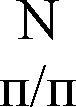 Специфика работыРазмер повышающих коэффициентов1231Специалистам психолого-медико-педагогических комиссий, центров психолого-педагогической, медицинской и социальной помощи0,2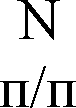 Категория должностейРазмер повышающих коэффициентов1231Работникам учреждений, имеющим почетные звания: «Почетный работник народного образования (просвещения)»,«Почетный работник общего образования Российской Федерации», «Почетный работник сферы образования Российской Федерации», «Отличник народного образования», «Народный учитель»,«Заслуженный учитель», «Ветеран сферы воспитания и образования»0,1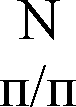 Наименование должностейОклад по професси- онально- квалифи- кационной группе, руб.Повы- шающий коэффи- циентОклад, должност- ной оклад (ставка), руб.12345Профессиональная квалификационная группа должностей работников учебно-вспомогательного персонала второго уровняПрофессиональная квалификационная группа должностей работников учебно-вспомогательного персонала второго уровняПрофессиональная квалификационная группа должностей работников учебно-вспомогательного персонала второго уровняПрофессиональная квалификационная группа должностей работников учебно-вспомогательного персонала второго уровняПрофессиональная квалификационная группа должностей работников учебно-вспомогательного персонала второго уровня1 квалификационный уровень1 квалификационный уровень32381Младший воспитатель (среднее (полное) общее образование и дополнительная подготовка в области образования и педагогики)1,363844162Младший воспитатель (среднее профессиональное образование)1,63615298Профессиональная квалификационная группа должностей педагогических работниковПрофессиональная квалификационная группа должностей педагогических работниковПрофессиональная квалификационная группа должностей педагогических работниковПрофессиональная квалификационная группа должностей педагогических работниковПрофессиональная квалификационная группа должностей педагогических работников12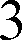 453 квалификационный уровень3 квалификационный уровень43181Воспитатель (среднее профессиональное образование по направлению подготовки«Образование и педагогика» или среднее профессиональное образование и дополнительная профессиональная подготовка по направлению подготовки «Образование и педагогика»); педагог-психолог (среднее профессиональное образование по направлению подготовки «Педагогика и психология» либо среднее профессиональное образование и дополнительная профессиональная подготовка по направлению подготовки «Педагогика и психология»)1,715874092Воспитатель, педагог-психолог (высшее профессиональное образование по направлению подготовки«Педагогика и психология» либо высшее профессиональное образование и дополнительная профессиональная подготовка по направлению подготовки«Педагогика и психология»)1,888081523Воспитатель, педагог-психолог (I квалификационная категория)2,187894474Воспитатель; педагог-психолог; (высшая квалификационная категория)2,3600101904 квалификационный уровень4 квалификационный уровень43181старший воспитатель, (высшее профессиональное образование); учитель-логопед (высшее дефектологическое образование) 1,888081522старший воспитатель, учитель-логопед (I квалификационная категория)2,187894473старший воспитатель, учитель-логопед (высшая квалификационная категория)2,360010190Наименование должностейОклад по професси- онально- квалифи- кационной группе, руб.Повы- шающий коэффи- циентОклад, должност- ной оклад (ставка), руб.12345Профессиональная квалификационная группа «Общеотраслевые должности служащих первого уровня»Профессиональная квалификационная группа «Общеотраслевые должности служащих первого уровня»Профессиональная квалификационная группа «Общеотраслевые должности служащих первого уровня»Профессиональная квалификационная группа «Общеотраслевые должности служащих первого уровня»Профессиональная квалификационная группа «Общеотраслевые должности служащих первого уровня»1 квалификационный уровень1 квалификационный уровень31351Делопроизводитель1,40814414Профессиональная квалификационная группа «Общеотраслевыедолжности служащих второго уровня»Профессиональная квалификационная группа «Общеотраслевыедолжности служащих второго уровня»Профессиональная квалификационная группа «Общеотраслевыедолжности служащих второго уровня»Профессиональная квалификационная группа «Общеотраслевыедолжности служащих второго уровня»Профессиональная квалификационная группа «Общеотраслевыедолжности служащих второго уровня» 2 квалификационный уровень 2 квалификационный уровень32381Заведующий хозяйством.1,63625298Наименование должностейОклад по професси- онально- квалифи- кационной группе, руб.Повы- шающий коэффи- циентОклад, должност- ной оклад (ставка), руб.123454 квалификационный уровень4 квалификационный уровень32381Фельдшер (среднее медицинское образование по специальности «Лечебное дело», не имеющий квалификационной категории) 1,800058282Фельдшер (среднее медицинское образование по специальности «Лечебное дело», имеющий II квалификационную категорию)1,963763583Фельдшер (среднее медицинское образование по специальности «Лечебное дело», имеющий I квалификационную категорию); 2,127868904Фельдшер (среднее медицинское образование по специальности «Лечебное дело», имеющий высшую квалификационную категорию2,34657598Наименование должностейОклад по професси- онально- квалифи- кационной группе, руб.Повы- шающий коэффи- циентОклад, должност- ной оклад (ставка), руб.1234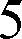 Профессиональная квалификационная группа первого уровняПрофессиональная квалификационная группа первого уровняПрофессиональная квалификационная группа первого уровняПрофессиональная квалификационная группа первого уровняПрофессиональная квалификационная группа первого уровня1 квалификационный уровень1 квалификационный уровень29441Наименования профессий рабочих, по которым предусмотрено присвоение 1 разряда работ в соответствии с Единым тарифно- квалификационным справочником работ и профессий рабочих1,199835322Наименования профессий рабочих, по которым предусмотрено присвоение 2 разряда работ в соответствии с Единым тарифно- квалификационным справочником работ и профессий рабочих1,259737093Наименования профессий рабочих, по которым предусмотрено присвоение 3 разряда работ в соответствии с Единым тарифно- квалификационным справочником работ и профессий рабочих1,31963885Профессиональная квалификационная группа второго уровняПрофессиональная квалификационная группа второго уровняПрофессиональная квалификационная группа второго уровняПрофессиональная квалификационная группа второго уровняПрофессиональная квалификационная группа второго уровня1 квалификационный уровень1 квалификационный уровень32381Наименования профессий рабочих, по которым предусмотрено присвоение 4 квалификационного разряда в соответствии с Единым тарифно-квалификационным справочником работ и профессий рабочих1,254540622Наименования профессий рабочих, по которым предусмотрено присвоение 5 квалификационного разряда в соответствии с Единым тарифно-квалификационным справочником работ и профессий рабочих1,36384416Должность, по которой установлена квалификационная категорияДолжность, по которой рекомендуется при оплате труда учитывать квалификационную категорию, установленную по должности, указанной в графе 112Учитель, преподавательПреподаватель; учитель; воспитатель (независимо от учреждения, в котором выполняется работа); социальный педагог; педагог-организатор; старший педагог дополнительного образования, педагог дополнительного образования (при совпадении профиля кружка, направления дополнительной работы профилю работы по основной должности); учитель (преподаватель), ведущий занятия по отдельным профильным темам из курса«Основы безопасности и жизнедеятельности» (ОБЖ)Старший воспитатель; воспитательВоспитатель; старший воспитательУчитель-дефектолог, учитель-логопедУчитель-дефектолог; учитель-логопед; учитель (независимо от преподаваемого предмета либо в начальных классах) в специальных (коррекционных) классах для детей с ограниченными возможностями здоровья; воспитатель, педагог дополнительного образования, старший педагог дополнительного образования (при совпадении профиля кружка, направления дополнительной работы с профилем работы по основной должности)Nп/пНаименование образования муниципального Наименование населенного пункта1231Гурьевский муниципальный округсело Горскиносело Малая Салаирка село Новопестерево деревня Дегтяревка деревня Мостовая село Печеркино поселок Раздольный поселок Лесной деревня Шанда разъезд 20 км поселок Сосновка поселок Заречный деревня Каменушка село Кочкуровка поселок Понтряжка деревня Чуваш-Пай село Ур-Бедари деревня Саратовка село Кулебакино деревня Усть-Канда поселок Урск поселок Апрелька село Дмитриевка поселок Заря поселок Тайгинский Леспромхоздеревня Маслиха деревня ПодкопеннаяПереченьдолжностей работников в дошкольных образовательных организациях за работу в группу, для воспитанников с отклонениями в развитии, с задержкой психического развития (с нарушением речи, зрения), дающих право на повышение оклада (должностного оклада) платы на коэффициент 0,15Переченьдолжностей работников в дошкольных образовательных организациях за работу в группу, для воспитанников с отклонениями в развитии, с задержкой психического развития (с нарушением речи, зрения), дающих право на повышение оклада (должностного оклада) платы на коэффициент 0,151Старшая медицинская сестра2Младший воспитательПереченьдолжностей работников в дошкольных образовательных организациях за работу в группу, для воспитанников с отклонениями в развитии, с задержкой психического развития (с нарушением речи, зрения), дающих право на повышение оклада (должностного оклада) платы на коэффициент 0,20Переченьдолжностей работников в дошкольных образовательных организациях за работу в группу, для воспитанников с отклонениями в развитии, с задержкой психического развития (с нарушением речи, зрения), дающих право на повышение оклада (должностного оклада) платы на коэффициент 0,201Музыкальный руководитель2Педагог дополнительного образования3Воспитатель4Педагог-психолог5Учитель-логопед6Старший воспитатель